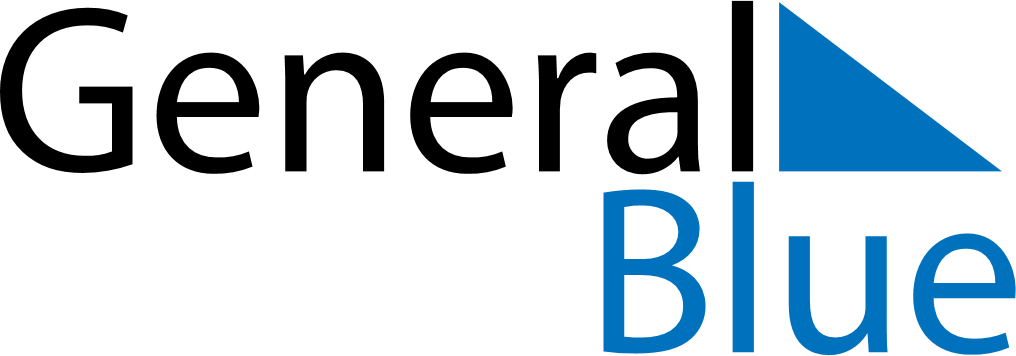 April 2026April 2026April 2026April 2026RwandaRwandaRwandaMondayTuesdayWednesdayThursdayFridaySaturdaySaturdaySunday123445Good Friday678910111112Easter MondayGenocide Memorial Day1314151617181819202122232425252627282930